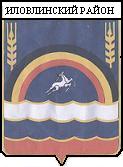            АДМИНИСТРАЦИИ ИЛОВЛИНСКОГО МУНИЦИПАЛЬНОГО РАЙОНА ВОЛГОГРАДСКОЙ ОБЛАСТИП О С Т А Н О В Л Е Н И Еот  30.08. 2017 г. № 856«О внесении изменений в постановление администрации Иловлинского муниципального района Волгоградской области от 24.11.2015 года № 1099 «Об утверждении муниципальной программы противодействия коррупциив Иловлинском муниципальном районе    Волгоградской области на 2016 – 2018 годы»В соответствии с Федеральным законом от 25.12.2008 N 273-ФЗ (ред. от 03.04.2017) "О противодействии коррупции", Указом Президента Российской Федерации от 01.04.2016 года № 147 «О Национальном плане противодействия коррупции на 2016-2017 годы»  администрация  Иловлинского муниципального района Волгоградской области п о с т а н о в л я е т:1. Внести в постановление администрации Иловлинского муниципального района Волгоградской области от 24.11.2015 г. № 1099 «Об утверждении муниципальной программы противодействия коррупции в Иловлинском муниципальном районе Волгоградской области на 2016-2018 годы» (далее - программа) следующие изменения:1.1. Приложение № 1 к программе изложить в новой редакции согласно приложению к настоящему постановлению.2. Настоящее постановление вступает в силу со дня подписания и подлежит обнародованию.3. Постановление администрации Иловлинского муниципального района Волгоградской области от 20.01.2017 года № 22 «О внесении изменений в постановление администрации Иловлинского муниципального района Волгоградской области от 24.11.2015 года № 1099 «Об утверждении муниципальной программы противодействия коррупции в Иловлинском муниципальном районе Волгоградской области на 2016 – 2018 годы», Постановление администрации Иловлинского муниципального района Волгоградской области от 07.06.2017 года № 536 «О внесении изменений в постановление администрации Иловлинского муниципального района Волгоградской области от 24.11.2015 года № 1099 «Об утверждении муниципальной программы противодействия коррупции в Иловлинском муниципальном районе Волгоградской области на 2016 – 2018 годы», Постановление администрации Иловлинского муниципального района Волгоградской области от 14.06.2017 года № 547 «О внесении изменений в постановление администрации Иловлинского муниципального района Волгоградской области от 24.11.2015 года № 1099 «Об утверждении муниципальной программы противодействия коррупции в Иловлинском муниципальном районе Волгоградской области на 2016 – 2018 годы», Постановление администрации Иловлинского муниципального района Волгоградской области от 20.06.2017 года № 585 «О внесении изменений в постановление администрации Иловлинского муниципального района Волгоградской области от 24.11.2015 года № 1099 «Об утверждении муниципальной программы противодействия коррупции в Иловлинском муниципальном районе Волгоградской области на 2016 – 2018 годы» признать утратившими силу.4. Управляющему делами администрации Иловлинского муниципального района Волгоградской области Шевыревой Л.А. разместить настоящее постановление на официальном сайте администрации в сети «Интернет». (убрать в программе этого пункта не было)5.Контроль за исполнением настоящего постановления оставляю за собой.Глава администрации Иловлинского муниципального района                                                          		И.С. Гель                                                                              Приложение кпостановлению администрации Иловлинского муниципального районаВолгоградской областиот 20.01.2017 года № 22 ПЕРЕЧЕНЬ МЕРОПРИЯТИЙПО РЕАЛИЗАЦИИ ПРОГРАММЫ ПРОТИВОДЕЙСТВИЯ КОРРУПЦИИ                В ИЛОВЛИНСКОМ МУНИЦИПАЛЬНОМ РАЙОНЕ                                      ВОЛГОГРАДСКОЙ ОБЛАСТИ  НА 2016-2018 Г.Г. №МЕРОПРИЯТИЯСРОК ИСПОЛНЕНИЯИСПОЛНИТЕЛИ1Организация проведения занятий с лицами, вновь назначенными на должности муниципальной службы по вопросам противодействия коррупции 2016-2018 г.г.Консультант по вопросам муниципальной службы, кадров, профилактике коррупционных правонарушений администрации 4Проведение антикоррупционной экспертизы  проектов нормативных правовых актов в соответствии с Федеральным законом РФ от 17.07.2009 г. № 172-ФЗ «Об антикоррупционной экспертизе нормативных правовых актов и проектов нормативных правовых актов»2016-2018 г.г.Правовой отдел администрацииПроведение Дня правовой помощи  детямдекабрь 2017 г.Отдел образования, опеки и попечительства администрации совместно с комиссией по делам несовершеннолетних и защите их правПроведение Международного дня борьбы с коррупциейдекабрь 2017 г.Правовой отдел4.1.Проведение проверок по поступившим уведомлениям о фактах обращения к муниципальным служащим в целях склонения их к совершению коррупционных правонарушений, проведение проверок и применение соответствующих мер юридической ответственности о ставших им известными фактах несоблюдения муниципальным служащим ограничений и запретов, требований о предотвращении или об урегулировании конфликта интересов либо неисполнения обязанностей, установленных в целях противодействия коррупции, а также нарушения ограничений, касающихся получения подарков и порядка сдачи подарка.  2016-2018 г.г.Консультант по вопросам муниципальной службы, кадров, профилактике коррупционных правонарушений администрации4.4.Проведение анализа обращений граждан и юридических лиц в целях выявления информации о фактах коррупции со стороны муниципальных служащих и ненадлежащем рассмотрении обращений2016-2018 г.г.Управляющий делами администрации совместно с ведущим специалистом по общим вопросам общего отдела администрации6.2.Анализ результатов проведенных проверок достоверности и полноты сведений о доходах, расходах, об имуществе и обязательствах имущественного характера, представленных муниципальными служащими администрации Иловлинского муниципального района Волгоградской области2016-2018 г.г. Консультант по вопросам муниципальной службы, кадров, профилактике коррупционных правонарушений администрации7.1.Представление в Администрацию Волгоградской области информации о выявленных коррупционных правонарушениях в деятельности муниципальных служащих и принятых мерах по их устранениюЕжеквартально, до 20 числа месяца, следующего за отчетным периодомКонсультант по вопросам муниципальной службы, кадров, профилактике коррупционных правонарушений администрацииПредставление в администрацию Волгоградской области отчетов (докладов) о работе по противодействию коррупции в администрации Иловлинского муниципального районаЕжегодно, до 20 января года, следующего за отчетнымПравовой отделМониторинг качества оказания государственных (муниципальных) услуг 2016-2018 г.г.Отдел экономической политики администрации8.1.Обеспечение конкуренции в сфере закупок, товаров, работ и услуг для нужд администрации Иловлинского муниципального района 2016-2018 г.г.Отдел муниципального заказа8.2.Обеспечение соблюдения установленного порядка  использования                       муниципального имущества и предоставления земельных  участков 2016-2018 г.г.Отдел по управлению муниципальным имуществом и землепользованию администрации8.3.Обеспечение соблюдения порядка предоставления ГПЗУ, разрешений на строительство и на ввод объектов в эксплуатацию2016-2018 г.г.Отдел архитектуры администрации8.5.Организация личного приема граждан по вопросам нарушения законодательства в сфере жилищно-коммунального хозяйства, в том числе коррупционного характераежеквартальноОтдел по строительству, ЖКХ и охране окружающей среды администрации9.1.Информирование населения об использовании средств местного бюджетаЕжегодно,2016-2018 годыФинансовый отдел администрации9.2.Обеспечение работы телефона доверия для обращения граждан по фактам коррупционной направленности 2016 – 2018 годыВедущий специалист по общим вопросам общего отдела администрации10.2Представление в письменной форме в адрес координатора программы (Правового отдела) отчетов (анализов) об исполнении мероприятий, предусмотренных программой, не позднее 20 числа месяца, следующего за отчетным периодомв установленные программой срокиОтделы администрации – исполнители программы